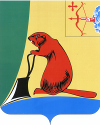 ТУЖИНСКАЯ РАЙОННАЯ ДУМАКИРОВСКОЙ ОБЛАСТИРЕШЕНИЕ29.04.2013										№ 30/209пгт ТужаОб утверждении Программы приватизации муниципального имущества муниципального образования Тужинский муниципальный район Кировской области на 2013 годВ соответствии со статьей 51 Федерального закона от 06.10.2003 № 131-ФЗ «Об общих принципах организации местного самоуправления в Российской Федерации», со статьей 10 Федерального закона от 21.12.2001 № 178-ФЗ «О приватизации государственного и муниципального имущества» и Порядком планирования и принятия решений об условиях приватизации муниципального имущества муниципального образования Тужинский муниципальный район, утвержденным решением Тужинской районной Думы от 01.06.2012 № 17/125, на основании статей 29, 42, 43 Устава муниципального образования Тужинский муниципальный район районная Дума РЕШИЛА:1. Утвердить Программу приватизации муниципального имущества муниципального образования Тужинский  муниципальный  район Кировской области на  2013 год. Прилагается.2. Настоящее решение вступает в силу со дня его официального опубликования.Глава Тужинского района						      Л.А. ТрушковаУТВЕРЖДЕНАрешением Тужинскойрайонной Думыот 29.04.2013  № 30/209Программа приватизации муниципального имущества муниципального образования Тужинский муниципальный район 	Кировской области на 2013 год	____________№ п/пНаименование имуществаСпособ приватизацииПредполагаемые сроки приватизацииНормативная цена (руб.)1Автомобиль УАЗ-396292,2002 года выпускапродажа с открытого аукциона2-3 квартал      100 0002Трактор Т-25,1989 года выпускапродажа с открытого аукциона     2-3 квартал100 0003Здание военкомата,1970 г.ввода в эксплуатациюпродажа с открытого аукциона      4 квартал600 000